МКОУ «Курбатовская СОШ» «Рассмотрено на заседании МО»	   «Согласовано»	                            «Утверждено»Руководитель МО	                   Заместитель руководителя по УВР       Руководитель МКОУ  ____/____________/                     _____/____________/                        ______/_____________/  Ф. И. О. 	                                    Ф. И. О.	                                                         Ф. И. О. Протокол №_______	                                                                                Приказ №_________ «___»________ 2013_г.	«___»________ 2013_г.	                     «___»________ 2013_г. РАБОЧАЯ ПРОГРАММАУчителя Шабанова Юрия Ивановича  Элективный курс«Методы решения физических задач»на 2013 – 2014 учебный год11 класс________________________________________________ Рассмотрено на заседании                                                                                                                  педагогического совета                                                                                                                  протокол № _______                                                                                                                                  от «___»________ 2013_г.  2013–2014 учебный годАналитическая справка по рабочей программеЭлективный курс «Методы решения физических задач»_____________________________________предметКласс ____11_____________Учитель _Шабанов Ю.И._______________Количество часовВсего _35____ час.; в неделю _1___ час.Плановых контрольных уроков ___, зачетов ___, тестов ___ ч.;Планирование составлено на основе _ Федерального компонента государственного стандарта общего образования, 2012 год. Закона РФ «Об образовании». Учебного плана МКОУ «Курбатовская СОШ»___2. Н. И. Зорин. Элективный курс «Методы решения физических задач: 10-11 классы», М., ВАКО, 2007 год (мастерская учителя)._______________________________________название, автор, издательство, год изданияДополнительная литература  Парфентьева Н. А. Сборник задач по физике.10-11 классы. М. : Просвещение, 2009 год. Рымкевич А. П. Сборник задач по физике для 9 – 11 классов. М.: Просвещение, 2005 год.Игропуло В. С., Вязников Н. В. Физика: алгоритмы, задачи, решения. М.: Илекса, 2005 год.Кирик Л. А. Физика. Тренажер. Издание для подготовки к ЕГЭ. М.: Илекса, 2009 год._____________________________________________________________________________ название, автор, издательство, год изданияДанная программа разработана на основе: Федерального компонента государственного стандарта общего образования, 2012 год.Закона РФ «Об образовании».Учебного плана МКОУ «Курбатовская СОШ»Нормативно-правовые документы, на основании которых разработана рабочая программаПриказ Министерства образования Российской Федерации № 1312 от 09.03.2004 «Об утверждении федерального базисного учебного плана и примерных планов для образовательных учреждений Российской Федерации, реализующих программы общего образования».Приказа Министерства образования и науки Российской Федерации № 241 от 20.08.2008 «О внесении изменений в федеральный базисный учебный план и примерные учебные планы для образовательных учреждений Российской Федерации, реализующих программы общего образования, утвержденные приказом Министерства образования Российской Федераций №. 1312 от 09.03.2004 «Об утверждении федерального базисного учебного плана и примерных планов для образовательных учреждений Российской Федерации, реализующих программы общего образования».Приказа Министерства образования и науки Российской Федерации № 889 от 30.08.2010 «О внесении изменений в федеральный базисный учебный план и примерные учебные планы для образовательных учреждений Российской Федерации, реализующих программы общего образования, утвержденные приказом Министерства образования Российской Федерации № 1312 от 09.03.2004 «Об утверждении федерального базисного учебного плана и примерных планов для образовательных учреждений Российской Федерации, реализующих программы общего образования».Приказа Министерства образования и науки Российской Федерации № 1994 от 03.06.2011 «О внесении изменений в федеральный базисный учебный план и примерные учебные планы для образовательных учреждений Российской Федерации, реализующих программы общего образования, утвержденные приказом Министерства образования Российской Федерации № 1312 от 09.03.2004 «Об утверждении федерального базисного учебного плана и примерных планов для образовательных учреждений Российской Федерации, реализующих программы общего образования».Приказа Министерства образования и науки Российской Федерации № 74 от 01.02.2012 «О внесении изменений в федеральный базисный учебный план и примерные учебные планы для образовательных учреждений Российской Федерации, реализующих программы общего образования, утвержденные приказом Министерства образования Российской Федерации № 1312 от 09.03.2004 «Об утверждении федерального базисного учебного плана и примерных планов для образовательных учреждений Российской Федерации, реализующих программы общего образования».Постановления Главного государственного санитарного врача Российской Федерации № 189 от 29.12.2010г. «Об утверждении СанПин 2.4.2.2821-10 «Санитарно-эпидемиологические требования к условиям и организации обучения в общеобразовательных учреждениях» (зарегистрировано в Минюсте России 03.03.2011, регистрационный номер .19993).Рабочая программа по физике составлена на основе федерального компонента государственного стандарта среднего (полного) общего образования.Примерная программа конкретизирует содержание предметных тем образовательного стандарта на базовом уровне; дает примерное распределение учебных часов по разделам курса и рекомендуемую последовательность изучения разделов физики с учетом межпредметных и внутрипредметных связей, логики учебного процесса, возрастных особенностей учащихся; определяет минимальный набор опытов, демонстрируемых учителем в классе,  лабораторных и практических работ, выполняемых учащимися.Примерная программа является ориентиром для составления авторских учебных программ и учебников, а также может использоваться при тематическом планировании курса учителем. Авторы учебников и методических пособий, учителя физики могут предлагать варианты программ, отличающихся от примерной программы последовательностью изучения тем, перечнем демонстрационных опытов и фронтальных лабораторных работ. В них может быть более детально раскрыто содержание изучаемого материала, а также пути формирования системы знаний, умений и способов деятельности, развития и социализации учащихся. Таким образом, примерная программа содействует сохранению единого образовательного пространства, не сковывая творческой инициативы учителей, предоставляет широкие возможности для реализации различных подходов к построению учебного курса.Структура документаПримерная программа по физике включает три раздела: пояснительную записку; основное содержание с примерным распределением учебных часов по разделам курса,  рекомендуемую последовательность изучения тем и разделов; требования к уровню подготовки выпускников.1. В. Л. Орлов, Ю. А. Сауров, «Методы решения физических задач», М., Дрофа, 2005 год.2. Н. И. Зорин. Элективный курс «Методы решения физических задач: 10-11 классы», М., ВАКО, 2007 год (мастерская учителя).Настоящий элективный курс рассчитан на преподавание в объеме 70 часов (1 час в неделю на два года обучения 10-11 классы). Цель данного курса углубить и систематизировать знания учащихся 10-11 классов по физике путем решения разнообразных задач и способствовать их профессиональному определению. Его основная направленность - подготовить учащихся к ЕГЭ с опорой на знания и умения учащихся, приобретенные при изучении физики в 7-9 классах, а также углублению знаний по темам при изучении курса физики в 10-11 классах. Занятия проводится 1 час в неделю в течение 4 полугодий (на два года обучения).Цели элективного курса: 1. развитие познавательных интересов, интеллектуальных и творческих способностей в процессе решения физических задач и самостоятельного приобретения новых знаний;2. совершенствование полученных в основном курсе знаний и умений;3. формирование представителей о постановке, классификаций, приемах и методах решения физических задач;4. применять знания по физике для объяснения явлений природы, свойств вещества, решения физических задач, самостоятельного приобретения и оценки новой информации физического содержания.Задачи курса:1. углубление и систематизация знаний учащихся;2. усвоение учащимися общих алгоритмов решения задач;3. овладение основными методами решения задач.Программа элективного курса составлена с учетом государственного образовательного стандарта и содержанием основных программ курса физики базовой и профильной школы. Она ориентирует учителя на дальнейшее совершенствование уже усвоенных учащимися знаний и умений. Для этого вся программа делится на несколько разделов. В программе выделены основные разделы школьного курса физики, в начале изучения которых с учащимися повторяются основные законы и формулы данного раздела. При подборе задач по каждому разделу можно использовать вычислительные, качественные, графические, экспериментальные задачи.В начале изучения курса дается два урока, целью которых является знакомство учащихся с понятием «задача», их классификацией и основными способами решения. Большое значение дается алгоритму, который формирует мыслительные операции: анализ условия задачи, догадка, проект решения, выдвижение гипотезы (решение), вывод.В 10 классе при решении задач особое внимание уделяется последовательности действий, анализу физического явления, проговариванию вслух решения, анализу полученного ответа. Если в начале раздела для иллюстрации используются задачи из механики, молекулярной физики, электродинамики, то в дальнейшем решаются задачи из разделов курса физики 11 класса. При повторении обобщаются, систематизируются как теоретический материал, так и приемы решения задач, принимаются во внимание цели повторения при подготовке к единому государственному экзамену. При решении задач по механике, молекулярной физике, электродинамике главное внимание обращается на формирование умений решать задачи, на накопление опыта решения задач различной трудности. В конце изучения основных тем («Кинематика и динамика», «Молекулярная физика», «Электродинамика») проводятся итоговые занятия в форме проверочных работ, задания которых составлены на основе открытых баз ЕГЭ по физике части «В» и части «С». Работы рассчитаны на два часа, содержат от 5 до 10 задач, два варианта. После изучения небольших тем («Законы сохранения. Гидростатика», «Основы термодинамики», «Волновые и квантовые свойства света») проводятся занятия в форме тестовой работы на 1 час, содержащей задания из ЕГЭ (часть «А» и часть «В»).Содержание программы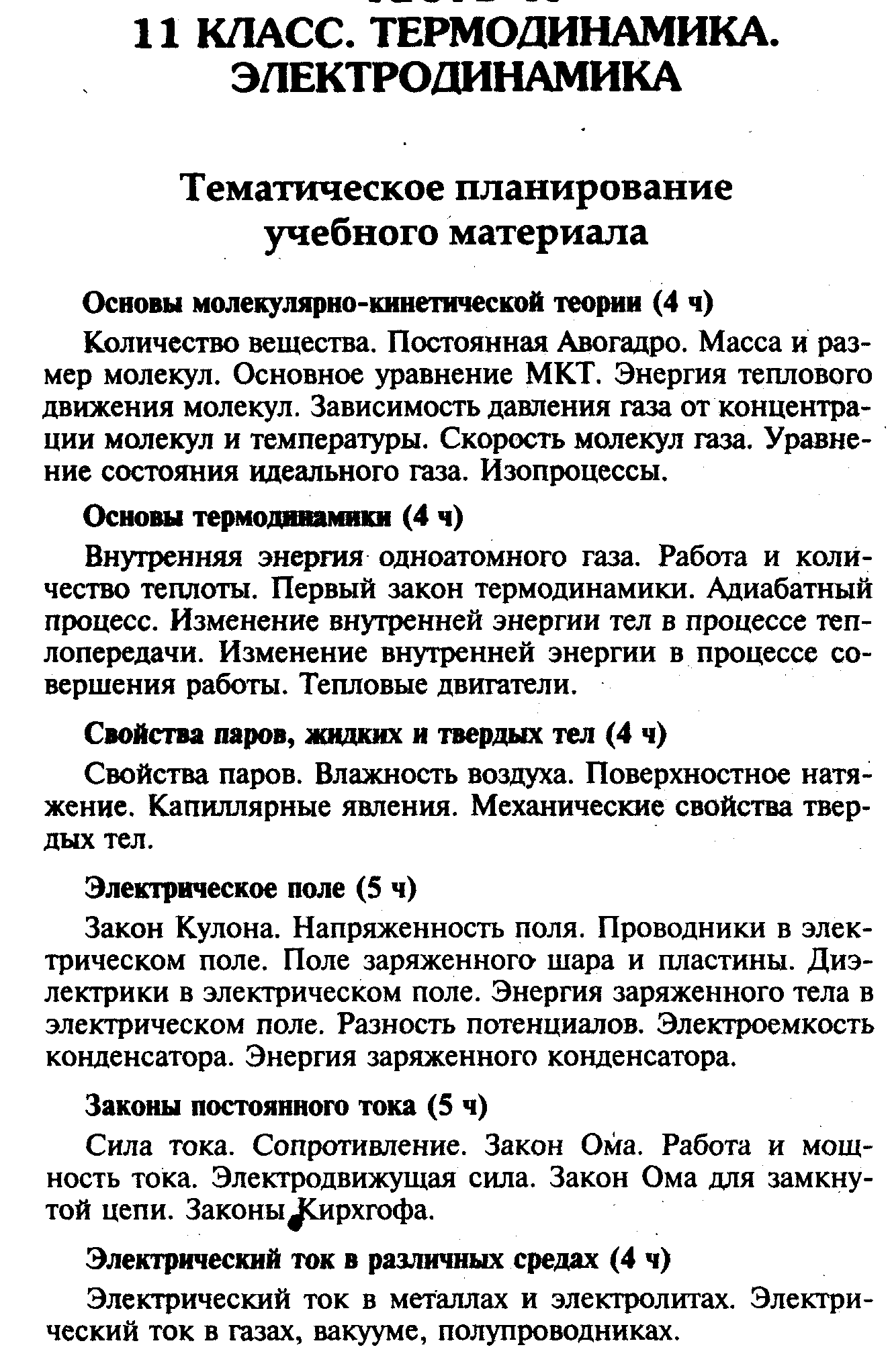 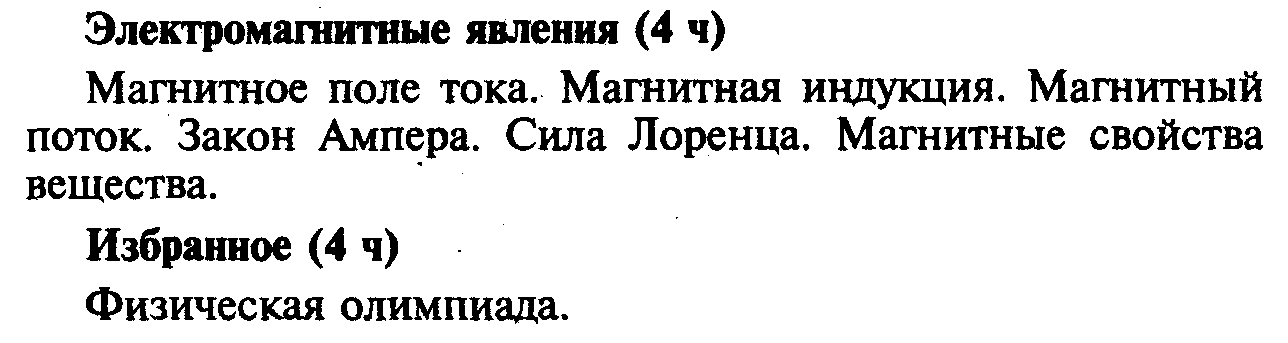 Поурочное тематическое планирование.№ п/пдатаТема занятияФакт дата14,09Количества вещества. Масса и размер молекул.211,09Уравнение состояния идеального газа.318,09Физическая олимпиада.425,09Физическая олимпиада.52,10Внутренняя энергия одноатомного газа.69,10Изменение внутренней энергии тел в процессе теплопередачи.716,10Соревнование по теме «Тепловые явления».823,10Соревнование по теме «Тепловые явления».930,10Особенности внутреннего строения и свойства газообразных, жидких и твёрдых тел.1013,11Особенности внутреннего строения и свойства газообразных, жидких и твёрдых тел.1120,11Особенности внутреннего строения и свойства газообразных, жидких и твёрдых тел.1227,11Особенности внутреннего строения и свойства газообразных, жидких и твёрдых тел.134,12Закон Кулона1411,12Закон Кулона1518,12Напряжённость поля.1625,12Олимпиада по теме «Электрическое поле»1715,01Олимпиада по теме «Электрическое поле»1822,01Сила тока. Сопротивление.1929,01Закон Ома для участка цепи205,02Работа и мощность.2112,02Электродвижущая сила.2219,02Закон Ома для замкнутой цепи.2326,02Электрический ток в металлах.245,03Электрический ток в электролитах2512,03Электрический ток в газах, вакууме, и полупроводниках.2619,03Защита проектов279,04Магнитное поле тока.2816,04Магнитная индукция.2923,04Закон Ампера.3030,04Магнитные свойства вещества.317,05Физическая олимпиада.3214,05Физическая олимпиада.3321,05Физическая олимпиада.34Физическая олимпиада.35Физическая олимпиада.